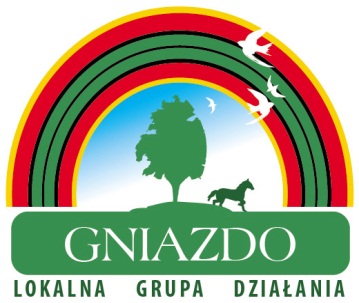 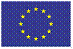 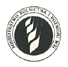 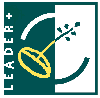 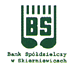 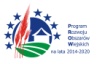 Regulamin rekrutacji Rekrutacja przedsiębiorców i osób zainteresowanych podjęciem współpracy biznesowej z partnerami litewskimi, na wyjazd studyjny na Litwę w dniach 3-6 września 2018 r. promujący przedsiębiorczość i innowacyjność poprzez budowę partnerstwa na rzecz rozwoju międzynarodowego.Wyjazd realizowany w ramach projektu współpracy międzynarodowej „LEADER dla rozwoju przedsiębiorczości i partnerstwa”, współfinansowanego ze środków Programu Rozwoju Obszarów Wiejskich na lata 2014-2020. Działanie 19 Wsparcie dla rozwoju lokalnego w ramach inicjatywy LEADER Poddziałanie 19.3 Przygotowanie i realizacja działań w zakresie współpracy z lokalną grupą działania. Miejsce organizacji wydarzenia: Litwa miejscowości Moletai, Utena i okolice. Wyjazd przeznaczony dla 21 osób, w tym przedsiębiorców, liderów społeczności lokalnych, przedstawicieli organizacji producenckich i gospodarczych oraz osób zainteresowanych podjęciem współpracy biznesowej z partnerem litewskim z obszaru działania Lokalnej Grupy Działania - „Gniazdo”. Postanowienia ogólne§ 1Celem wyjazdu studyjnego jest promocja walorów gospodarczych obszaru LGD-”Gniazdo” poprzez prezentację działalności podmiotów gospodarczych funkcjonujących w 9 gminach członkowskich (Bolimów, Głuchów, Godzianów, Lipce Reymontowskie, Łyszkowice, Maków, Nowy Kawęczyn, Skierniewice, Słupia), osób zainteresowanych podjęciem współpracy biznesowej z partnerami litewskimi i jednocześnie zaprezentowanie ich oferty zagranicznym kontrahentom.  Celem niniejszej rekrutacji jest wyłonienie 21 osób związanych z prowadzoną na terenie działania LGD-„Gniazdo” działalnością gospodarczą lub prowadzących działalność gospodarczą z siedzibą lub oddziałem na ww. obszarze. Osoby te, wezmą udział w wyjeździe studyjnym na Litwę w terminie od 3 do 6 września 2018 roku, współfinansowanym ze środków Programu Rozwoju Obszarów Wiejskich na lata 2014-2020, w ramach Działania 19 Wsparcie dla rozwoju lokalnego w ramach inicjatywy LEADER Poddziałanie 19.3 Przygotowanie i realizacja działań w zakresie współpracy z lokalną grupą działania.Całkowity koszt udziału w wyjeździe jest finansowany w ramach projektu. Obowiązkiem uczestników misji będzie zaprezentowanie swojej działalności na wcześniej zaaranżowanych spotkaniach. Wartością dodaną wyjazdu będą możliwości nawiązywania kontaktów biznesowych podczas rozmów B2B.Organizator § 2Organizatorem wyjazdu realizowanego w ramach w/w projektu jest Stowarzyszenie Lokalna Grupa Działania - „Gniazdo” zwane dalej Organizatorem. 2. Za wszelkie organizacyjne kwestie związane z rekrutacją odpowiada biuro LGD-”Gniazdo” z siedzibą Plac Św. Floriana 1, 96-100 Skierniewice, tel. 46 831 62 40, 501 575 180, e-mail: lgd@lgdgniazdo.plUczestnicy rekrutacji§ 3Rekrutacja ma charakter otwarty. Kierowana jest do przedsiębiorców posiadających siedzibę lub oddział na obszarze LGD-”Gniazdo”, a także liderów społeczności lokalnych, przedstawicieli organizacji producenckich i gospodarczych oraz osób zainteresowanych podjęciem współpracy biznesowej z partnerem litewskim zamieszkujących i działających na obszarze LGD-”Gniazdo”.Zakłada się udział 21 osób. W przypadku większej liczby zgłoszeń Organizator zastrzega sobie prawo do ograniczenia liczby uczestników biorąc pod uwagę kryteria według ważności zaczynając od najważniejszego:udokumentowana działalność eksportowa;kolejność zgłoszenia. Organizator finansuje koszty udziału ujęte w § 4 pkt 5 w wyjeździe studyjnym każdej zakwalifikowanej do wyjazdu osoby.Złożenie formularza zgłoszeniowego jest równoznaczne z deklaracją uczestnictwa w wyjeździe studyjnym na warunkach określonych w ww. formularzu.Etapy naboru i Kryteria§4Informacje o rekrutacji zostaną zamieszczone na stronie www.lgdgniazdo.pl Nabór zostanie uruchomiony od godz. 10 00 dnia 30.06.2018 r. i będzie trwał do 20.07.2018 r. do godz. 1200 Zainteresowani dokonują zgłoszenia udziału poprzez wypełnienie i osobiste dostarczenie do siedziby Organizatora formularza: „Zgłoszenie udziału w wyjeździe studyjnym” (Załącznik nr 1).2. O zakwalifikowaniu się do wyjazdu zdecyduje Komisja Rekrutacyjna powołana przez Zarząd Stowarzyszenia Lokalna Grupa Działania – „Gniazdo”.3. Osoby niezakwalifikowane do wyjazdu studyjnego, a spełniające wymogi formalne, umieszczone zostaną na liście rezerwowej. W przypadku rezygnacji z uczestnictwa któregokolwiek z zakwalifikowanego podmiotu,  jego miejsce zajmuje kolejne z listy rezerwowej.4. LGD – „Gniazdo” poinformuje drogą mailową lub telefoniczną zainteresowanych o zakwalifikowaniu się do projektu. 5. W ramach realizacji projektu Organizator, pokrywa dla jednej osoby, 100% wysokości kosztów transportu, zakwaterowania, wyżywienia (w ramach wykupionych pakietów), ubezpieczenia, wpisu do międzynarodowego katalogu przedsiębiorców (wersja papierowa i elektroniczna), udział w wizytach studyjnych i spotkaniach B2B. 6. Uczestnik pokrywa we własnym zakresie koszty przygotowania i wykonania indywidualnych materiałów informacyjno-promocyjnych związanych z jego udziałem, diety pobytowe oraz ewentualne inne koszty dodatkowe związane z udziałem w wyjeździe studyjnym.Zobowiązania uczestników§ 51. Uczestnicy wyjazdu zobowiązują się do: pełnego uczestnictwa w programie przygotowanym przez Organizatora oraz partnerów zagranicznych projektu.przestrzegania i respektowania prawa obowiązującego w miejscu organizacji wyjazdu, w tym respektowania obowiązujących obyczajów, regulaminów itp. W związku z tym, Organizator nie ponosi odpowiedzialności za działania organów władz miejscowych wobec uczestnika wyjazdu, które będą skutkowały wykluczeniem uczestnika z udziału w wyjeździe.2. Organizator nie odpowiada za straty i szkody wyrządzone przez Uczestnika  powstałe podczas wyjazdu studyjnego, w tym nieplanowane wydatki powstałe z jego winy, jak również za roszczenia osób trzecich, związane z naruszaniem praw własności w związku z prezentowanymi eksponatami, usługami, materiałami i informacjami dostarczanymi bądź wykorzystywanymi przez Uczestnika.3. W przypadku rezygnacji z udziału w wyjeździe w terminie późniejszym niż 14 dni przed jego rozpoczęciem, uczestnik rezygnujący z udziału zobowiązuje się zwrócić na rzecz Organizatora wszystkie koszty poniesione przez Organizatora na jego osobę. 4. Uczestnik wyjazdu wyraża zgodę na umieszczenie jego danych (w tym logotypu, zdjęć) w publicznie dostępnych materiałach promocyjnych i informacyjnych (drukowanych oraz elektronicznych) dotyczących przedmiotowego wyjazdu studyjnego na potrzeby realizowanego projektu. Postanowienia końcowe§ 61. Uczestnictwo w rekrutacji jest równoznaczne z akceptacją warunków rekrutacji.2. Regulamin dostępny jest w siedzibie i na stronie internetowej Organizatora www.lgdgniazdo.pl 3. Z chwilą dokonania zgłoszenia osoba zgłaszająca się wyraża zgodę  na postanowienia niniejszego Regulaminu co jest równoznaczne ze złożeniem oświadczenia o następującej treści: „Dane zawarte w zgłoszeniu są zgodne z prawdą. Oświadczam, że wszelkie treści, w tym zdjęcia i dane osobowe udostępnione w związku z rekrutacją są prawdziwe i nie naruszają jakichkolwiek praw autorskich i osobistych”.4. Uczestnicy rekrutacji wyrażają zgodę na przetwarzanie danych osobowych w rozumieniu ustawy z dnia 29 sierpnia 1997 r. o ochronie danych osobowych (Dz. U. z 2016 r. poz. 922, z późn. zm.) przez Organizatora w celach związanych z realizacją projektu „LEADER dla rozwoju przedsiębiorczości i partnerstwa”.